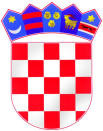 REPUBLIKA HRVATSKAŽUPANIJA OSJEČKO-BARANJSKAOSNOVNA ŠKOLA JOSIPA JURJA STROSSMAYERAKARDINALA ALOJZIJA STEPINCA bbĐURĐENOVACKLASA:600-04/23-03/01URBROJ:2149-8-23-23Đurđenovac,16.06.2023.									ZAPISNIK S 31. ELEKTRONSKE SJEDNICEŠKOLSKOG ODBORAodržane 16.06.2023.ZAPISNIK s 31.elektronske sjednice Školskog odbora održane u petak, 16.06.2023.Vrijeme: od 09:00 do 24:00 sata.         Na e-mail adrese članova Školskog odbora dostavljen je poziv i kratko obrazloženje za ovu 31. elektronsku sjednicu Školskog odbora, uz dokumente potrebne za donošenje odluka i zaključaka  iz nadležnosti Školskog odbora.Od  sedam (7) članova Školskog odbora, u radu ove sjednice sudjelovalo je šest (6) članova Školskog odbora, koji su prihvatili dnevni red, savjete i sugestije da se održi elektronska sjednica sa sljedećim:DNEVNIM  REDOMrazmatranje Zapisnika s 30.elektronske sjednice Školskog odbora i usvajanje istog,U PRIVITKU: Zapisnik s 30. elektronske sjednice Školskog odbora, od 12.05.2023.godinedavanje suglasnosti, ravnatelju Škole, na  promjenu ugovora o radu, (odnosno promjenu MJESTA RADA)  s MARINOM LOVAKOVIĆEM, koji je bio zaposlen na radnom mjestu spremača u Područnoj Školi Klokočevci (4 sata dnevno, odnosno 20 sati tjedno), Područnoj školi Pribiševci (2 sata dnevno, odnosno 10 sati tjedno) i Područnoj školi Šaptinovci (2 sata dnevno, odnosno 10 sati tjedno), na  neodređeno; puno radno vrijeme.MARIN LOVAKOVIĆ prelazi na radno mjesto spremača u Matičnoj Školi (6 sati dnevno, odnosno 30 sati tjedno) i u PŠ Bokšić Lug (2 sata dnevno, odnosno 10 sati tjedno) na neodređeno; puno radno vrijeme. To radno mjesto je ostalo upražnjeno prelaskom spremačice Marine Marjančević na radno mjesto kuharice u Matičnoj školi, na neodređeno; puno radno vrijeme).navedeno sukladno članku 24. stavak 5. Kolektivnog ugovora za zaposlenike u osnovnoškolskim ustanovama (NN br.51/2018), odnosno Odluci Vlade Republike Hrvatske o isplati materijalnih i nematerijalnih prava te drugih naknada za zaposlenike u osnovnoškolskim ustanovama (NN br.60/2022).sukladno navedenom članku Kolektivnog ugovora, kada se u školi ukaže potreba za popunjavanjem radnog mjesta, poslodavac će zaposleniku Škole, koji ispunjava uvjete tog radnog mjesta, ponuditi prelazak na to radno mjesto, što je i učinjeno, te je Marin Lovaković, prihvatio ponudu ravnatelja za prelazak na radno mjesto spremača u Matičnoj školi (6 sati dnevno, odnosno 30 sati tjedno) i u PŠ Bokšić Lug (2 sata dnevno, odnosno 10 sati tjedno) na neodređeno; puno radno vrijeme.U PRIVITKU: Prihvat ponude prelaska Marina Lovakovićadonošenje PRAVILNIKA O RADU Osnovne škole Josipa Jurja Strossmayera, Đurđenovac navedeno zbog ispunjavanja zakonske obveze usklađivanja postojećeg Pravilnika o radu Osnovne škole Josipa Jurja Strossmayera, Đurđenovac s odredbama Zakona o radu ( NN br.151/22)U PRIVITKU: 1.Pravilnik o radu,                      2.Pozitivno očitovanje Sindikalne povjerenice s pravima i obvezama Radničkog vijeća Tanje Mihačić Vukoja na Pravilnik o radu od 07.06.2023.godine.Šest (6) članova Školskog odbora, kako slijedi: Dragica Purgar, predsjednica Školskog odbora,Ana Peršić, zamjenica predsjednice Školskog odbora, Ranka Kezerle, članica Školskog odbora,Tomislav Abičić, član Školskog odbora, Krešimir Abičić, član Školskog odbora,Goran Knežević, član Školskog odbora.sudjelovalo je u radu ove elektronske sjednice, te su jednoglasno prihvatili dnevni red i poslali su svoj e-mail odgovor.U radu ove sjednice nije sudjelovao:1.Oliver Abičić, član Školskog odbora,Tijek rada:Točka 1.Nitko od članova Školskog odbora, koji su sudjelovali u ovoj elektronskoj sjednici, nije imao nikakvih primjedbi na Zapisnik s 30. elektronske sjednice Školskog odbora, te se slijedom toga, isti jednoglasno usvaja s šest (6) glasova ZA. Zaključak: Usvojen Zapisnik s 30.elektronske sjednice Školskog odbora.Točka 2.Nitko od članova Školskog odbora koji su sudjelovali u ovoj elektronskoj sjednici, nije imao nikakvih primjedbi niti pitanja u pogledu ove točke dnevnog reda, te su poslali svoje pozitivno očitovanje.Slijedom navedenog, jednoglasno se, s šest (6)  glasova ZA, donosi:Odluku o davanju suglasnosti, ravnatelju Škole, na promjenu ugovora o radu (mjesta rada) s MARINOM LOVAKOVIĆEM, na prelazak na radno mjesto spremača u Matičnoj Školi (6 sati dnevno, odnosno 30 sati tjedno) i u PŠ Bokšić Lug (2 sata dnevno, odnosno 10 sati tjedno) na neodređeno; puno radno vrijeme, koje je ostalo upražnjeno prelaskom spremačice Marine Marjančević na radno mjesto kuharice u Matičnoj školi, na neodređeno; puno radno vrijeme.Točka 3.Nitko od članova Školskog odbora koji su sudjelovali u ovoj elektronskoj sjednici, nije imao nikakvih primjedbi niti pitanja u pogledu ove točke dnevnog reda, te su poslali svoje pozitivno očitovanje.Slijedom navedenog, jednoglasno se, s šest (6)  glasova ZA, donosi:-Odluka o donošenju Pravilnika o radu Osnovne škole Josipa Jurja Strossmayera, Đurđenovac. Zapisničar: Sanja Ružić	                                                                    tajnica Škole  Predsjednica Školskog odbora:Dragica Purgar